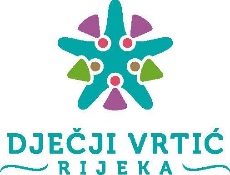 Tel: ++385 51 209 945, Fax: ++385 51 209 979Veslarska ulica 5, 51000 Rijeka, OIB: 30123739908, IBAN: HR3324020061837300005web: http://rivrtici.hr, e-mail: info@rivrtici.hrKLASA:  003-06/01-23/1UR.BROJ: 2170-1-29-23-15Rijeka, 29.3.2023.P O Z I V                                                                               za 15. sjednicu UPRAVNOG VIJEĆA	Na temelju članka 38. Statuta Dječjeg vrtića Rijeka sazivam sjednicu Upravnog vijeća Dječjeg vrtića Rijeka za srijedu  29.3.2023.g. u 15,00 sati, koja će se održati elektroničkim putem,  sa sljedećim PRIJEDLOGOM DNEVNOG REDAUsvajanje zapisnika sa sjednice održane 22.3.2023. godineDonošenje Odluke o upisu djece i o mjerilima upisa u Dječji vrtić Rijeka za pedagošku 2023./2024. godinuDonošenje odluke o raspisivanju natječaja za zasnivanje radnog odnosaRaznoDostaviti članicama:1.   Nadja Poropat2.   Ružica Mirić Agbaba3.   Tajana Masovčić4.   Božidarka-Matija Čerina Kapetanović5.   Ivana Crnić6.   Lorena Brajković7.   Tamara Klasan BrnčićteOdjelu za odgoj i školstvo, pročelnici Sandi Sušanj, prof.                                                                                                     Predsjednica                                                                                                    Nadja Poropat 